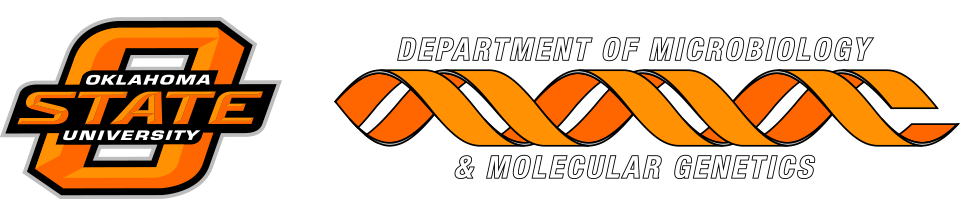 MICROBIOLOGY & MOLECULAR GENETICSSEMINAR“Insights into candidate microbial phyla inhabiting geothermal springs”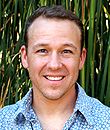 Brian HedlundProfessor
School of Life Sciences
UNLV
MondayNovember 6, 20173:30pmRM LSE 215